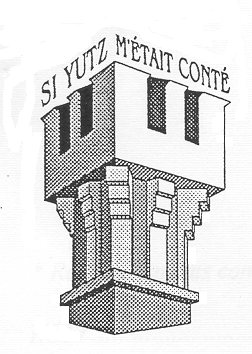 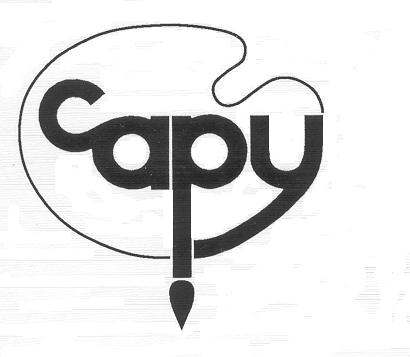 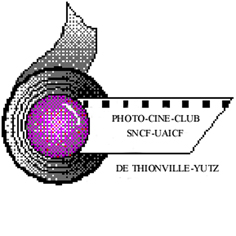 Concours Photos« Yutz, l’instant aujourd’hui, un cliché pour demain »FICHE D’INSCRIPTIONLa fiche d’inscription est à retourner par courriel (format Word) avant le mardi 15 août 2017 à l’adresse suivante :symec.concoursphotos2017@gmail.comou au format papier à l’adresse :Atelier Photo-club CAPY / Espace Michel Berger, 90 Avenue des Nations 57970 YUTZ1. Présentation Nom et prénom:  Adresse :Code Postal :Ville :Adresse courriel :Tél. fixe :Tél. portable 2. Liste des photographies proposéesDate :                                                         Signature précédé de la mention « lu et approuvé » :photo n°1Titrephoto n°2Titrephoto n°3Titrephoto n°4Titrephoto n°5Titre